Going Viral			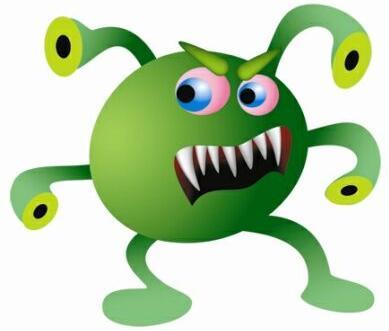 PROJECT DUE DATE:  ___November 24, 2015_________
MY VIRUS: 	_____________________________________						Background:  In order to develop an understanding of a variety of viruses and evaluate their impacts on various organisms, you are going to become an expert on a single virus.Procedure:  Students will become an expert on a virus they randomly select in class.Students will produce a 8 ½” x 11” poster about their virus.  The contains the following information: Name of the virusStructure of the virusTarget organism (does not have to be a human virus)Mode of infectionSymptoms of the virus Nature of the lytic/lysogenic cyclePrecautions to prevent infection Actions taken when there is an outbreak.  Students will write a 1 page (double spaced) paper answering the following questions:How has your virus impacted the organisms it infects?  How has the pharmaceutical industry reacted (or not reacted) to the virus or to changes in the virus?  Students will submit their notes from research, and a bibliography in MLA format (use  easybib.com )Keep track of websites visited here:Keep track of print resources used here:If you used an encyclopedia, enter the information here:Rubric			Name_______________________			Virus_________________________Author Last NameAuthor First NameTitle of SiteDate of last revisionName of organizationDate of Access<URL>Author Last NameAuthor First NameTitle of BookCity PublishedPublisherCopyright DateAuthor Last NameAuthor First NameTitle of ArticleTitle of EncyclopediaCity Published PublisherDate of edition543210Structure of VirusAll relevant information present and clear, in student’s words  Some information missingOnly mentionedNo information presentTarget OrganismAll relevant information present and clear, in student’s words  Some information missingOnly mentionedNo information presentMode of InfectionAll relevant information present and clear, in student’s words  Some information missingOnly mentionedNo information presentSymptomsAll relevant information present and clear, in student’s words  Some information missingOnly mentionedNo information presentLytic/Lyso-genic cycleAll relevant information present and clear, in student’s words  Some information missingOnly mentionedNo information presentInfection Precaution/Outbreak ActionsAll relevant information present and clear, in student’s words  Some information missingOnly mentionedNo information presentIMPACTProject thoroughly explains the impact of the virus on an aspect of life/the environment/the economy. . . somethingProject explains the virus’ impact but is not specificOnly mentionedNo information presentIMPACTThis category is worth twice as many pointsThis category is worth twice as many pointsThis category is worth twice as many pointsThis category is worth twice as many pointsCreativityWent above and beyond the assignmentStudent meets all requirements of the assignmentMight as well have assigned a paperNo creativitySpelling and GrammarFlawless2-3 mistakes6-7 mistakes8+ errorsWorks Cited All resources used are cited including imagesImage citations not includedNo Works CitedMLA FormatProper MLA format for all.1-3 MLA mistakeSo many MLA mistakeNo MLA formatting